FORMULARIO DE REFERENCIA DE PROVEEDORES 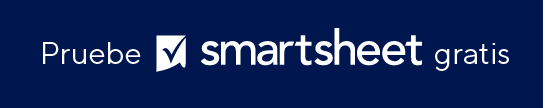 PROVEEDOR REFERIDOPROVEEDOR REFERIDOPROVEEDOR REFERIDOPROVEEDOR REFERIDONOMBRE DEL PROVEEDORPUNTO DE CONTACTOTIPO DE NEGOCIOCORREO ELECTRÓNICODOMICILIOTELÉFONO 1DOMICILIOTELÉFONO 2DOMICILIOSITIO WEBDOMICILIOOTROCOMENTARIOS DE REFERENCIA DEL PROVEEDORCOMENTARIOS DE REFERENCIA DEL PROVEEDORCOMENTARIOS DE REFERENCIA DEL PROVEEDORCOMENTARIOS DE REFERENCIA DEL PROVEEDORPARTE REFERENTEPARTE REFERENTEPARTE REFERENTEPARTE REFERENTEREFERIDO PORPUNTO DE CONTACTONOMBRE DE LA EMPRESACORREO ELECTRÓNICODOMICILIOTELÉFONO 1DOMICILIOTELÉFONO 2DOMICILIOSITIO WEBDOMICILIOFECHA DE PRESENTACIÓNSOLO PARA EL USO DEL DESTINATARIOSOLO PARA EL USO DEL DESTINATARIOFECHA DE RECEPCIÓNFECHA DE CONTACTOCOMENTARIOSRENUNCIATodos los artículos, las plantillas o la información que proporcione Smartsheet en el sitio web son solo de referencia. Mientras nos esforzamos por mantener la información actualizada y correcta, no hacemos declaraciones ni garantías de ningún tipo, explícitas o implícitas, sobre la integridad, precisión, confiabilidad, idoneidad o disponibilidad con respecto al sitio web o la información, los artículos, las plantillas o los gráficos relacionados que figuran en el sitio web. Por lo tanto, cualquier confianza que usted deposite en dicha información es estrictamente bajo su propio riesgo.